St. Timothy Lutheran ChurchPentecost  – Drive-In NonCommunionAugust 1, 2021 – 10:00 a.m. Thank you for worshiping with us today at our Drive In Service.  We hope it will be a blessing for you.  Just tune to 98.3 FM on your car radio and listen to the prelude until the service begins at 10:00.Prelude  Announcements *Confession and Forgiveness	P:  Blessed be the holy Trinity,  one God, the God of manna, the God of miracles, the God of mercy.C:  Amen.P:  Drawn to Christ and seeking God’s abundance, let us confess our sin.(A moment of silent reflection and confession)P:  God, our provider,C:  help us.  It is hard to believe there is enough to share.  We question your ways when they differ from the ways of the world in which we live.  We turn to our own understanding rather than trusting in you.We take offense at your teachings and your ways.Turn us again to you.  Where else can we turn?  Share with us the words of eternal life and feed us for life in the world.  Amen.P:  Beloved people of God: in Jesus, the manna from heaven, you are fed and nourished.  By Jesus, the worker of miracles, there is always more than enough.  Through Jesus, the bread of life, you are shown God’s mercy: you are forgiven and loved into abundant life.C:  Amen.*	Praise Song		Every Move I Make*	P:  Greeting 		P:  The grace of our Lord Jesus Christ, the love of God 	   and the Communion of the Holy Spirit be with you     always.      C:  And also with you.*	P:  Prayer of the Day O God, eternal goodness, immeasurable love, you place your gifts before us; we eat and are satisfied. Fill us and this world in all its need with the life that comes only from you, through Jesus Christ, our Savior and Lord.   C: Amen. 	AL: Reading	Exodus 16:2-4, 9-15 	      Here ends the reading.  P:  The holy gospel according to ____________.  C:		Glory to you, O Lord.	P: 	Gospel	          John 6:24-35	                                                                      	P:		The gospel of the Lord.	C:	Praise to you, O Christ	P:  	Sermon:  	Katie Castro*	Sermon Song:   Guide Me Ever Great Redeemer    *AL:  Apostles’ Creed		I believe in God, the Father almighty,		Creator of heaven and earth.	I believe in Jesus Christ, God’s only son, our Lord, 		Who was conceived by the Holy Spirit, 				born of the virgin Mary, suffered under Pontius 		Pilate, was crucified, died and was buried.  		He descended to the dead.  On the third day he 		rose again; He ascended into heaven,		He is seated at the right hand of the Father and		He will come to judge the living and the dead.I believe in the Holy Spirit, the holy catholic church, 		The communion of saints, the forgiveness of sins,		The resurrection of the body, and the life 				everlasting.     Amen.*P/AL:  Prayers of the Church  *	P:  Sharing God’s Peace	P:  The peace of the Lord be with you always.	C:  And also with you.		P:  Let’s share God’s peace with one another.            HONK YOUR HORNS to share the peace!Offering:  Thank you for mailing in your offering or placing it in the container on your way in or out of the Drive In Service.  *P:  Lord’s Prayer			Our Father, who art in heaven,			Hallowed be thy name.		Thy kingdom come, thy will be done,			On earth as it is in heaven.		Give us this day our daily bread;			And forgive us our trespasses,		As we forgive those who trespass against us;		And lead us not into temptation,			But deliver us from evil.		For thine is the kingdom, and the power,			And the glory, forever and ever.  Amen  *	P:	Benediction   P:  The blessing of God,  who provides for us, feeds us, and journeys with us,  ☩ be upon you now and forever.   C:  Amen.*	Sending Song:  Be Unto Your Name*	Dismissal		AL: Go in peace.  You are the body of Christ.		C:	 Thanks be to God.  	Service SongsEvery Move I MakeEvery move I make, I make in YouYou make me move Jesus.Every breath I take, I breathe in You.Every step I take, I take in You,You are my way Jesus.Every breath I take I breathe in You.Waves of mercy, Waves of grace.Everywhere I look I see Your face.Your love has captured me.Oh, my God, this love how can it be.Na Na…(repeat entire song once)Guide Me Ever, Great RedeemerGuide me ever, great redeemerPilgrim through this barren land.I am weak, but You are mightyHold me with Your pow’rful hand.Bread of heaven, bread of heaven.Feed me now and evermore.Feed me now and evermore.Open now the crystal fountain Where the healing waters flow.Let the fire and cloudy pillarLead me all my journey through.Strong deliv’rer, strong deliv’rer,Shield me with Your mighty arm.Shield me with Your mighty arm.When I tread the verge of Jordan,Bid my anxious fears subside.Death of death and hell’s destruction,Land me safe of Canaan’s side.Songs and praises, songs and praises,I will raise forevermore.I will raise forevermore.Be Unto Your NameWe are a moment. You are forever.Lord of the ages. God before time.We are a vapor. You are eternal.Love everlasting, reigning on high.Holy, holy, Lord God almighty.Worthy is the Lamb who was slain.Highest praises, honor and glory.Be unto Your name. Be unto Your name.We are the broken. You are the healer.Jesus Redeemer, mighty to save.You are the love song we’ll sing forever.Bowing before You, blessing Your name.Holy, holy, Lord God almighty.Worthy is the Lamb who was slain.Highest praises, honor and glory.Be unto Your name. Be unto Your name.Holy, holy, Lord God almighty.Worthy is the Lamb who was slain.Highest praises, honor and glory.Be unto Your name. Be unto Your name.ANNOUNCEMENTS***We welcome everyone today as we continue our indoor worship in addition to our Drive-In Service.     Come inside OR stay in your car.   Your choice!Welcome to Katie Castro today as our guest preacher.*** COVID update Vaccinated – no mask required, 6’ social distancing not required, hymnals availableUnvaccinated – masks remain mandatory, social distancing recommended***Prayer Requests: Pastor Ivy Gauvin, Bob Pecuch, Gene Heil, Roy Pihl, George and Janet Balcom, Beverly Klang, Trudy Fetzner, Thom Shagla, Matt Isaacson, Dave Bentley, Joe Gauvin, Emerson Allaby, Barb Mattern, Karen Brown and Sarah Van Staalduinen, those serving in the military and law enforcement and their families, including Ben Wickerham.***Birthday Greetings this week to Marilyn Erickson.  Happy Birthday!!!***Join us for coffee hour this week!While Pr. Ivy is out on leave, you can contact Pastor Heather Allport-Cohoon if there is a need for pastoral care. She can be reached at 716-708-6466.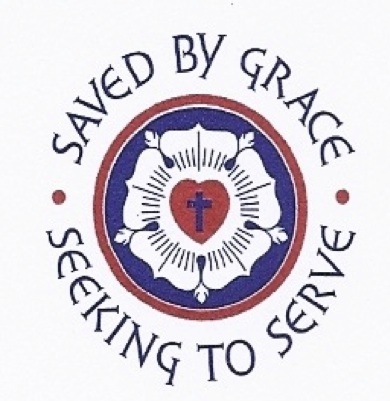 St. TimothyLUTHERAN CHURCHDrive-In ServiceSunday, August 1, 2021Guest Preacher – Katie CastroAssistant Liturgist – Sarah GoebelKeyboard – Gale Svenson-CampbellSingers–Ann McKillip and Kathy CarlsonPr. Gauvin’s Cell – (716) 904-0855Church Email – sttimothy2015@gmail.comFacebook – www.facebook.com/sttimsbemusWebsite – www.sttimothybemus.com